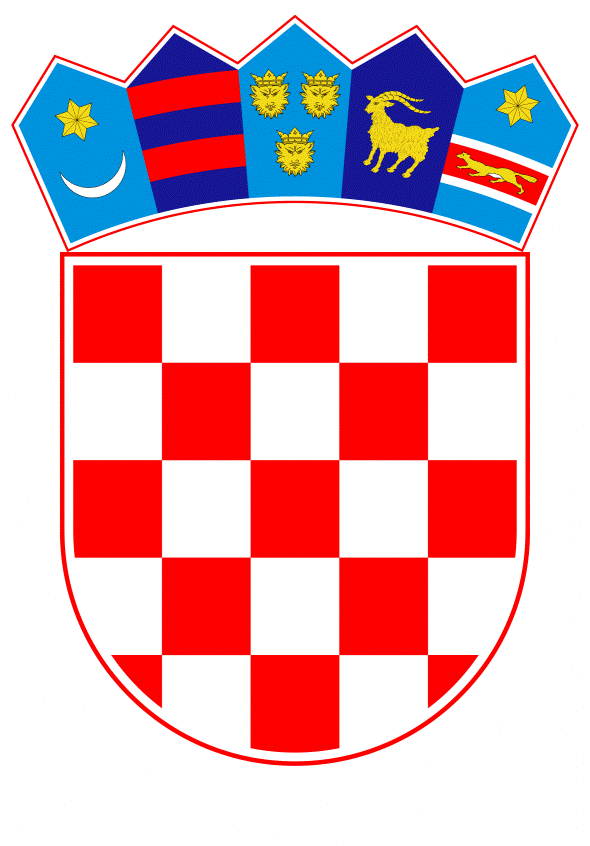 VLADA REPUBLIKE HRVATSKEZagreb, 28. srpnja 2022.______________________________________________________________________________________________________________________________________________________________________________________________________________________________Banski dvori | Trg Sv. Marka 2  | 10000 Zagreb | tel. 01 4569 222 | vlada.gov.hrPRIJEDLOGNa temelju članka 39. stavka 2. Zakona o poljoprivredi (Narodne novine, broj 118/18, 42/20, 127/20 - Odluka Ustavnog suda Republike Hrvatske i 52/21), Vlada Republike Hrvatske je na sjednici održanoj __________________ 2022. godine donijelaO D L U K Uo donošenju Programa potpora primarnim poljoprivrednim proizvođačima koji koriste poljoprivredno zemljište zaštićeno kao kulturno dobroI.Donosi se Programa potpora primarnim poljoprivrednim proizvođačima koji koriste poljoprivredno zemljište zaštićeno kao kulturno dobro (u daljnjem tekstu: Program) u tekstu koji je Vladi Republike Hrvatske dostavilo Ministarstvo poljoprivrede aktom, KLASA: 404-01/22-01/8, URBROJ: 525-06/206-22-7, od 5. srpnja 2022.II.Sredstva za provedbu Programa iz točke I. ove Odluke u 2022. godini osigurana su unutar Financijskog plana Ministarstva poljoprivrede u iznosu od 5.000.000,00 kuna.III.Zadužuje se Ministarstvo poljoprivrede da na svojim mrežnim stranicama objavi Program iz točke I. ove Odluke.IV.Ova Odluka stupa na snagu danom donošenja.PREDSJEDNIKmr. sc. Andrej PlenkovićKlasa: Urbroj: Zagreb, OBRAZLOŽENJEU Republici Hrvatskoj se dio poljoprivredne proizvodnje odvija na područjima koja su  zaštićena kao kulturno dobro, čime poljoprivreda dodatno doprinosi očuvanju kulturnog i povijesnog identiteta Republike Hrvatske, ali i baštini obveze daljnjeg očuvanja kulturnog dobra te  postoji zakonska obveza primjene određenih propisanih i ograničavajućih proizvodnih praksi.Zakonom o zaštiti i očuvanju kulturnih dobara (,,Narodne novine“, broj 69/99, 151/03, 157/03, 100/04, 87/09, 88/10, 61/11, 25/12, 136/12, 157/13, 152/14, 98/15, 102/15, 44/17, 90/18, 32/20, 62/20 i 117/21) uređuju se vrste kulturnih dobara, uspostavljanje zaštite nad kulturnim dobrom, obveze i prava vlasnika kulturnih dobara, mjere zaštite i očuvanja kulturnih dobara, obavljanje poslova na zaštiti i očuvanju kulturnih dobara, financiranje zaštite i očuvanja kulturnih dobara, kao i druga pitanja u svezi sa zaštitom i očuvanjem kulturnih dobara. Kulturna dobra su dobra od interesa su za Republiku Hrvatsku i uživaju njezinu osobitu zaštitu, kulturna dobra i sva preventivno zaštićena dobra sukladno navedenom zakonu predstavljaju nacionalno blago. Vlasnici i nositelji prava na kulturnom dobru, te drugi imatelji kulturnoga dobra odgovorni su za zaštitu i očuvanje kulturnih dobara, a za zaštitu i očuvanje kulturnih dobara, za određivanje mjera zaštite i nadzor nad njihovim provođenjem, u sklopu svoga djelokruga skrbe i odgovorna su i tijela državne uprave.U Registar kulturnih dobara Republike Hrvatske upisano 1.130 arheoloških kulturnih dobara (kopnenih i podvodnih). Velik dio njih smješten je na poljoprivredno obradivim katastarskim česticama.Primarni poljoprivredni proizvođači koji su vlasnici poljoprivrednih površina ili dijela poljoprivrednih površina za koje je izdano Rješenje temeljem Zakona o zaštiti i očuvanju kulturnih dobara, korištenje takvih poljoprivrednih površina često je otežano, komplicirano, zahtjeva dodatna ulaganja, dodatne troškove, posebne načine obrade zemljišta i niz drugih otegotnih okolnosti te se nerijetko takve poljoprivredne površine nalaze na područjima koja imaju i određena dodatna prirodna ograničenja Stoga je Ministarstvo poljoprivrede u suradnji s Ministarstvom kulture i medija, u čijem je djelokrugu zaštita kulturnih dobara, izradilo Programa potpore primarnim poljoprivrednim proizvođačima koji koriste poljoprivredno zemljište zaštićeno kao kulturno dobro (dalje u tekstu: Program) u kojem je Ministarstvo poljoprivrede nadležno tijelo zaduženo za upravljanje, provedbu i praćenje provedbe Programa.Svrha Programa je primarnim poljoprivrednim proizvođačima koji koriste poljoprivredno zemljište zaštićeno kao kulturno dobro dodijeliti potporu kao kompenzaciju za smanjenu dohodovnost zbog obveze poštivanja propisa o zaštiti kulture. Cilj ovog Programa je prilagodba poljoprivredne djelatnosti na poljoprivrednim gospodarstvima koja temeljem Rješenja izdanog u skladu sa Zakonom o zaštiti i očuvanju kulturnih dobara imaju obvezu provođenja određenih administrativnih postupaka i provedbe mjera zaštite kulturnog dobra.Financijska sredstva za provedbu Programa osigurana su u Državnom proračunu Republike Hrvatske za 2022. godinu i projekcijama za 2023. i 2024. godinu („Narodne novine“, broj 140/21), u razdjelu 060 glava 06005 Ministarstva poljoprivrede (dalje u tekstu: Ministarstvo), na aktivnosti K821074 – Programi državnih i de minimis potpora i sufinanciranje infrastrukture za razvoj poljoprivrede, u ukupnom iznosu od 5.000.000,00 kuna (petmilijunakunainulalipa).  Predlagatelj:Ministarstvo poljoprivredePredmet:Prijedlog odluke o donošenju Programa  potpora primarnim poljoprivrednim proizvođačima koji koriste poljoprivredno zemljište zaštićeno kao kulturno dobro  